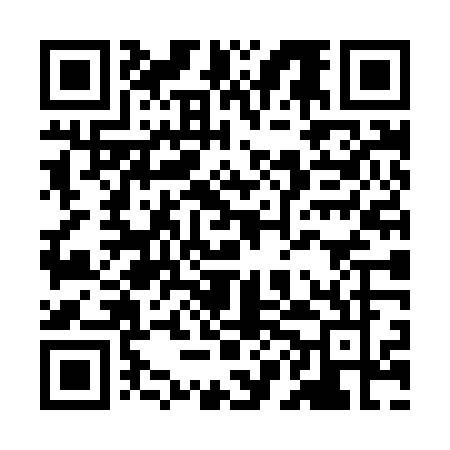 Prayer times for Zomboribokor, HungaryMon 1 Jul 2024 - Wed 31 Jul 2024High Latitude Method: Midnight RulePrayer Calculation Method: Muslim World LeagueAsar Calculation Method: HanafiPrayer times provided by https://www.salahtimes.comDateDayFajrSunriseDhuhrAsrMaghribIsha1Mon1:294:3812:376:068:3611:222Tue1:324:3912:386:068:3611:213Wed1:344:4012:386:058:3611:194Thu1:364:4012:386:058:3511:185Fri1:394:4112:386:058:3511:166Sat1:414:4212:386:058:3411:157Sun1:444:4312:386:058:3411:138Mon1:464:4412:396:058:3311:119Tue1:494:4412:396:048:3311:1010Wed1:514:4512:396:048:3211:0811Thu1:544:4612:396:048:3111:0612Fri1:574:4712:396:048:3111:0413Sat1:594:4812:396:038:3011:0214Sun2:024:4912:396:038:2911:0015Mon2:054:5012:396:028:2810:5816Tue2:074:5112:406:028:2710:5517Wed2:104:5212:406:018:2710:5318Thu2:134:5312:406:018:2610:5119Fri2:154:5412:406:008:2510:4920Sat2:184:5612:406:008:2410:4621Sun2:214:5712:405:598:2210:4422Mon2:244:5812:405:598:2110:4223Tue2:264:5912:405:588:2010:4024Wed2:295:0012:405:578:1910:3725Thu2:325:0112:405:578:1810:3526Fri2:345:0312:405:568:1710:3227Sat2:375:0412:405:558:1510:3028Sun2:395:0512:405:558:1410:2729Mon2:425:0612:405:548:1310:2530Tue2:455:0812:405:538:1110:2331Wed2:475:0912:405:528:1010:20